„Jadłospis  konsultowany z dietetykiem  Centrum Dietetycznego Naturhouse TOMAX”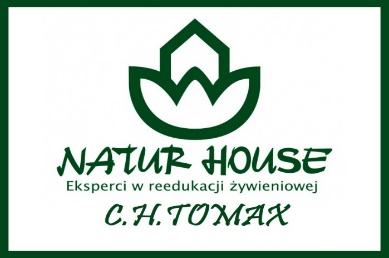 VI DZIEŃ DEKADY – 31.10.2022Poniedziałek:Śniadanie:Kanapka 40g[mąka pszenna, drożdże, woda, sól], z masłem śmietankowym 5g[ śmietanka, masło, serwatka w proszku, emulgator E471, sól (0,1%), barwnik E160a: Beta-karoten, aromat. Zawartość tłuszczu mlecznego 61%],  z jajkiem na twardo 30g, z rzodkiewką 30g. Kakao naturalne z miodem (mleko 2,00% 150ml, kakao naturalne 5g[to proszek powstały ze zmielonym nasion owoców kakaowca], miód 5g).Przekąska: gruszka 70g, woda niegazowana.Alergeny: seler, gluten, mleko, jaja.Obiad: Zalewajka z kiełbasą i ziemniakami zabielana śmietaną 18%(kiełbasa czosnkowa wieprzowa 20g[ mięso wieprzowe 97,1%, sól, przyprawy ( w tym gorczyca), hydrolizat białka roślinnego 
z  soi, ekstrakt drożdżowy, ekstrakty przypraw, wzmacniacz smaku: E 621, substancja konserwująca: 
E 250, jelito wieprzowe (osłonka)], barszcz biały 50ml[woda,mąka żytnia, mąka pszenna, czosnek], ziemniaki 50g, śmietana 18% 20g[śmietana, stabilizator: skrobia modyfikowana kukurydziana, żelatyna wieprzowa], czosnek 1g, majeranek 0,3g). Makaron z truskawkami i serem białym 40g (makaron zwierzaki 30g[semolina z twardej pszenicy durum, woda] , truskawki 60g, ser biały półtłusty 40g, jogurt naturalny 10g[mleko pasteryzowane, odtłuszczone mleko w proszku, żywe kultury bakterii jogurtowych oraz L.acidophius i Bifidobacterium.], śmietana 18% 20g[ śmietana, stabilizator: skrobia modyfikowana kukurydziana, żelatyna wieprzowa], jogurt naturalny 20g[mleko, odtłuszczone mleko w proszku, białka mleka, żywe kultury bakterii jogurtowych]cukier 5g). Sok jabłkowy 200ml[ sok 
z jabłek NFC 100% przeciwutleniacz: kwas askorbinowy Kraj pochodzenia – Polska], woda niegazowana.Alergeny: gluten, mleko, czosnek, jajaPodwieczorek: Chleb żytni 30g[mąka żytnia, zakwas(żytnia mąka, woda), woda, sól], z masłem 3g[śmietanka, masło, serwatka w proszku, emulgator E471, sól (0,1%), barwnik E160a: Beta-karoten, aromat. Zawartość tłuszczu mlecznego 61%], z pasztetem drobiowym 13g[ mięso oddzielone mechanicznie z kurczaka, skórki z indyka, skórki wieprzowe, woda, wątroba z kurczaka, wątroba wieprzowa, bułka tarta pszenna, kasza manna (z pszenicy), olej rzepakowy, , cebula smażona( cebula, olej palmowy, mąka pszenna), sól skrobia ziemniaczana, białko sojowe, białko wieprzowe, przyprawy, ekstrakty przypraw (zawierają seler), wzmacniacz smaku: glutaminian monosodowy, regulator kwasowości, octany sodu, stabilizatory: E451, E450, E452, substancja zagęszczająca: E407, aromaty(zawierają mleko), barwnik: E150d. Zawartość składników: drobiowych 66,6%, wieprzowych – 20,1%], ogórkiem zielonym15g. Alergeny: gluten, soja, mleko, mąka żytnia, pszenna01.11.22 r. Święto - Wtorek„Jadłospis  konsultowany z dietetykiem  Centrum Dietetycznego Naturhouse TOMAX”VIII DZIEŃ DEKADY -  02.11.22 r.ŚRODAŚniadanie:Kasza manna na mleku(mleko 2,00% 150ml, kasza manna 20g[drobnoziarnista kasza otrzymywana 
z ziaren pszenicy zwyczajnej]). Chleb razowy 50g[mąka żytnia, razowa, zakwas (żytnia mąka, woda), mąka sojowa, słód żytni], z masłem śmietankowym 5g[śmietanka, masło, serwatka w proszku, emulgator E471, sól (0,1%), barwnik E160a: Beta-karoten, aromat. Zawartość tłuszczu mlecznego 61%], polędwica sopocka 15g[mięso wieprzowe80,3%, woda, sól, białko sojowe, stabilizatory E450, E451, E331, E452, substancja zagęszczająca E 407, przyprawy, warzywa i ich ekstrakty (w tym seler), dekstroza, wzmacniacz smaku E621, przeciwutleniacz  E 316, hemoglobina, laktoza (pochodna mleka), aromat, substancja konserwująca E250], pomidor 25g, szczypiorek 10g, sałata 20g.Przekąska: mandarynka 60g, woda niegazowanaAlergeny: gluten, mleko, mąka pszenna, płatki owsiane, soja, selerObiad:Barszcz ukraiński (porcja rosołowa z kurczaka 20g, marchew 30g, pietruszka korzeń 20g,  buraki 50g, fasola Jaś 20g, seler korzeń 30g, por 10g, kukurydza 10g[kukurydza ziarno, woda, cukier, sól], ziemniaki 40g, śmietana 25g[mleko, odtłuszczone mleko w proszku, białka mleka, żywe kultury bakterii jogurtowych]). Pulpety drobiowe w sosie pomidorowym(filet drobiowy 60g (mięso mielone), jajko ¼, cebula 10g, bułka tarta 3g[mąka pszenna, (zawiera gluten), woda, sól, cukier, drożdże, Mieszanka Piekarska: (mąka pszenna, emulator E472e, mąka sojowa, kwas askorbinowy, enzymy)], olej rzepakowy8g[100% rafinowany olej rzepakowy z pierwszego tłoczenia, filtrowany na zimno],  pietruszka nać 2g, przecier pomidorowy 15g[przecier pomidorowy 100%]), surówka z kapusty pekińskiej, marchwi, papryki czerwonej, ogórka zielonego(kapusta pekińska 40g, marchew 10g, papryka czerwona 5g, ogórek zielony 15g), ryż paraboliczny 30g [może zawierać gluten]. Herbatka malinowa 150ml[owoc maliny 38,5%, hibiskus, owoc jabłka, aromaty, owoc aronii soku malinowego 1%, regulator kwasowości – kwas cytrynowy], woda niegazowana 150ml.Alergeny: gluten, jaja, seler, sezam, mąka pszenna, sojowa, mlekoPodwieczorek:Chałka 50g[mąka pszenna(zawiera gluten), jaja, margaryna, woda, cukier, drożdże, Mieszanka Piekarska: (mąka pszenna, emulator E472e, mąka sojowa, kwas askorbinowy, enzymy)], z masłem śmietankowym 4g[ śmietanka, masło, serwatka w proszku, emulgator E471, sól (0,1%), barwnik E160a: Beta-karoten, aromat. Zawartość tłuszczu mlecznego 61%], z dżemem owoce leśne 10g[cukier, woda, owoce leśne (20 %) w zmiennych proporcjach (maliny, jeżyny, jagody), truskawki (15 %), substancja żelująca - pektyny, substancja zagęszczająca - guma guar, regulator kwasowości - kwas cytrynowy, Sporządzono z 35 g owoców na 100 g produktu], kakao naturalne z miodem 150ml(mleko 2,00% 150ml, kakao 5g[to proszek powstały ze zmielonym nasion owoców kakaowca], miód 5g). Winogron czerwony 50gAlergeny: gluten, mleko, jaja, mąka sojowa, pszenna. „Jadłospis  konsultowany z dietetykiem  Centrum Dietetycznego Naturhouse TOMAX”DEKADA IX – 03.11.22 r.Czwartek:Śniadanie:Płatki owsiane z żurawiną i miodem(płatki owsiane 20g, mleko 2,00% 150ml, miód 5g[syrop glukozowo – fruktozowy, cukier, woda, aromat miodowy, karmel], żurawina suszona 3g– żurawina suszona(69%), cukier trzcinowy, olej słonecznikowy. Może zawierać gluten, soję, mleko, orzeszki arachidowe, orzechy]). Kanapka 35g[mąka pszenna, drożdże, woda, sól], z masłem śmietankowym 3g[śmietanka, masło, serwatka w proszku, emulgator E471, sól (0,1%), barwnik E160a: Beta-karoten, aromat. Zawartość tłuszczu mlecznego 61%], pasta z sera białego półtłustego 35g, z rzodkiewką 20g 
i szczypiorkiem 10g, woda niegazowana. Przekąska: jabłko 50gAlergeny: gluten, mleko, soja, orzeszki arachidowe, orzechy.Obiad: Zupa koperkowa z ryżem na wywarze warzywno  - drobiowym(udko z kurczaka 20g, marchew 30g, pietruszka korzeń 20g, seler korzeń 20g, por 10g, koper 2g, ryż biały 30g,). Kotlet schabowy60g( Jajo1/2 30g, mąka pełnoziarnista 3g, olej rzepakowy 10g[100% rafinowany olej rzepakowy z pierwszego tłoczenia, filtrowany na zimno], bułka tarta 3g[mąka pszenna, (zawiera gluten), woda, sól, cukier, drożdże, Mieszanka Piekarska: (mąka pszenna, emulator E472e, mąka sojowa, kwas askorbinowy, enzymy)]), ziemniaki 50g. Marchewka z groszkiem zielonym(marchew gotowana 50g, groszek zielony 20g). Sok  jabłkowy 150ml[sok z jabłek NFC 100% przeciwutleniacz: kwas askorbinowy Kraj pochodzenia – Polska], woda niegazowanaAlergeny: gluten, jaja, seler, mąka pszenna, pełnoziarnista , sojaPodwieczorek: Chleb graham 60g[mąka żytnia, grahamka typ. 2000, zakwas(mąka żytnia, woda) woda, sól, otręby żytnie], z masłem śmietankowym 2g[ śmietanka, masło, serwatka w proszku, emulgator E471, sól (0,1%), barwnik E160a: Beta-karoten, aromat. Zawartość tłuszczu mlecznego 61%], z pasztetem drobiowym krojony 26g[wyśmienity pasztet pieczony z mięsa wieprzowego i drobiowego z podrobami oraz klasycznymi dla pasztetów wypiekanych w domu przyprawami i ziołami takimi jak: ziołowy pieprz, listek laurowy i ziele angielskie],  ogórek kiszony 20g. Herbata z cytryną 150ml(cytryna 3g).Alergeny: gluten, mleko.Bezpłatne konsultacje dietetyczne dla dzieci i rodziców Dietetyk mgr Maja WalasCentrum Dietetyczne Naturhouse TOMAXul. P.O.W 17 (parter)tel. 44 744 16 06„Jadłospis  konsultowany z dietetykiem  Centrum Dietetycznego Naturhouse TOMAX”DEKADA X– 04.11.22 r.Piątek:Śniadanie:Angielka 35g[mąka pszenna, drożdże, woda, sól], z masłem śmietankowy 3g[śmietanka, masło, serwatka w proszku, emulgator E471, sól (0,1%), barwnik E160a: Beta-karoten, aromat. Zawartość tłuszczu mlecznego 61%], pasta jajeczna 30g, z rzodkiewką i szczypiorkiem(jajko na twardo 40g, jogurt naturalny 15g[mleko, odtłuszczone mleko w proszku, białka mleka, żywe kultury bakterii jogurtowych], rzodkiewka 20g, szczypior 10g). Kawa inka z miodem 150ml(mleko 2,00% 150ml, kawa inka 3g[zboża 72% (jęczmień, żyto), cykoria, burak cukrowy – prażone], miód[syrop glukozowo – fruktozowy, cukier, woda, aromat miodowy, karmel] 2g).Alergeny: mleko, gluten, jaja, jęczmień, żyto.Obiad:Zupa pomidorowa z ryżem zabielana jogurtem naturalnym(udko z kurczaka 30g, marchew 30g, pietruszka korzeń 20g, por 10g, seler korzeń 20g, przecier pomidorowy 15g[przecier pomidorowy 100%] , ryż biały 25g[może zawierać gluten] , jogurt naturalny 25g[mleko, odtłuszczone mleko 
w proszku, białka mleka, żywe kultury bakterii jogurtowych]). Ryba miruna 60g( mąka pszenna3g, jajo1/4, ryba Miruna bez skóry 60g, olej rzepakowy 12g[100% rafinowany olej rzepakowy z pierwszego tłoczenia, filtrowany na zimno]), surówka z kiszonej kapusty, jabłka i marchwi(kapusta kiszona 30g, tarte jabłko 20g, marchewka 10g, cukier 5g),  ziemniaki 50g. Sok jabłko-gruszka150ml[sok jabłkowy NFC 50%, sok gruszkowy 50%], woda niegazowana.Alergeny: mleko, ryba, seler, jaja.Podwieczorek:Kanapka 35g[mąka żytnia, zakwas(żytnia mąka, woda), woda, sól], z masłem śmietankowym 5g[śmietanka, masło, serwatka w proszku, emulgator E471, sól (0,1%), barwnik E160a: Beta-karoten, aromat. Zawartość tłuszczu mlecznego 61%], z szynką wiejską 30g[mięso wieprzowe od szynki 81,23%, woda, sól, białko sojowe, stabilizatory: E451, E450, E452, substancje zagęszczające E407a, E415, błonnik pszenny, (bezglutenowy), maltodekstryna, wzmacniacz smaku E621, przeciwutleniacz E301, cukier glukoza, białko wieprzowe, hemoglobina, dekstroza, laktoza(pochodna mleka), aromat, hydrolizat białka sojowego, przyprawy, warzywa i  ich ekstrakty ( w tym seler), substancja konserwująca E250]  i kolorową papryką30g na liściu sałaty 5g. Mleko z miodem 150ml(mleko 2,00% 150ml, miód 3g[syrop glukozowo – fruktozowy, cukier, woda, aromat miodowy, karmel]. Winogron zielony 50g.Alergeny: gluten, mleko, seler, soja.Bezpłatne konsultacje dietetyczne dla dzieci i rodziców Dietetyk mgr Maja WalasCentrum Dietetyczne Naturhouse TOMAXul. P.O.W 17 (parter)tel. 44 744 16 06